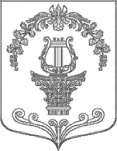 АДМИНИСТРАЦИЯ ТАИЦКОГО ГОРОДСКОГО ПОСЕЛЕНИЯ ГАТЧИНСКОГО МУНИЦИПАЛЬНОГО РАЙОНАПОСТАНОВЛЕНИЕОт 07.08.2020                                                                                     № 367Об утверждении Положения о постоянно действующем органе управления, уполномоченного на решение задач в области гражданской обороны, защиты населения и территорий от чрезвычайных ситуаций  Таицкого городского поселения              Во исполнение требований Федерального  закона 06.10.2003 г. № 131-ФЗ  «Об общих принципах местного самоуправления в Российской Федерации», Федерального закона от 21.12.1994 г. № 68-ФЗ «О защите населения и территорий от чрезвычайных ситуаций природного и техногенного характера»,  Федерального закона от 12.02.1998 г. № 28-ФЗ «О гражданской обороне», Федерального закона от 21.12.1994 г. № 69-ФЗ «О пожарной безопасности»,  Постановления Правительства РФ от 30.12.2003 г. № 794 «О единой государственной системе предупреждения и ликвидации чрезвычайных ситуаций»,  Постановления Правительства Ленинградской области от 18.08.2004 г. № 160 «Об утверждении положения о Ленинградской областной подсистеме РСЧС», администрация Таицкого городского поселенияПОСТАНОВЛЯЕТ:           1. Утвердить Положение о постоянно действующем органе управления, уполномоченного на решение задач в области гражданской обороны, защиты населения и территорий от чрезвычайных ситуаций Таицкого городского поселения  (Приложение 1).            2. Контроль за выполнением настоящего постановления оставляю за собой.            3. Настоящее постановление вступает в силу с момента подписания.            Глава администрации            Таицкого городского поселения                                                               И.В. ЛьвовичПриложение 1к постановлению администрацииТаицкого городского поселенияот   07.08.2020г. № 367Положениео постоянно действующем органе управления, уполномоченного на решение задач в области гражданской обороны, защиты населения и территорий от чрезвычайных ситуаций Таицкого городского поселения1. Общие положения         1.1. Постоянно действующий орган управления (работник), специально уполномоченный на решение задач в области гражданской обороны, защиты населения и территорий от чрезвычайных ситуаций администрации Таицкого городского поселения (далее – ответственный по делам ГОЧС) – должностное лицо администрации Таицкого городского поселения, специально уполномоченное  для решения задач гражданской обороны, предупреждения и ликвидации чрезвычайных ситуаций и обеспечения первичных мер пожарной безопасности на территории Таицкого городского поселения.         1.2. Ответственный по делам ГОЧС в своей деятельности руководствуется  Конституцией Российской Федерации, федеральными конституционными законами, федеральными законами, указами и распоряжениями Президента Российской Федерации, постановлениями и распоряжениями Правительства Российской Федерации, законами Ленинградской области, постановлениями и распоряжениями Правительства Ленинградской области, указаниями и распоряжениями МЧС России, нормативными правовыми актами Таицкого городского поселения, а также настоящим Положением.           1.3. Ответственный по делам ГОЧС осуществляет свою деятельность во взаимодействии с Главным управлением МЧС России по Ленинградской области, территориальными органами управления федеральных органов государственной власти, органами государственной власти Ленинградской области, органами местного самоуправления и иными организациями.          1.4. Ответственный по делам ГОЧС входит в состав администрации Таицкого городского поселения.           1.5. Общее руководство деятельностью ответственного по делам ГОЧС осуществляет глава администрации Таицкого городского поселения.2. Основные задачи ответственного по делам ГОЧСОсновными задачами ответственного по делам ГОЧС являются:          2.1. Реализация в пределах своей компетенции единой политики в области гражданской обороны, защиты населения и территорий от чрезвычайных ситуаций природного и техногенного характера, обеспечение первичных мер пожарной безопасности на территории Таицкого городского поселения.           2.2. Реализация мероприятий по организации и ведению гражданской  обороны, защите населения и территорий от чрезвычайных ситуаций и обеспечение первичных мер пожарной безопасности на территории Таицкого городского поселения.           2.3.  Разработка и реализация планов гражданской обороны, защиты населения и паспорта безопасности Таицкого городского поселения.           2.4. Разработка проектов нормативных правовых актов Таицкого городского поселения в области защиты населения и территорий от чрезвычайных ситуаций.           2.5. Координация деятельности органов местного самоуправления, их структурных подразделений и учреждений, организаций, находящихся на территории Таицкого городского поселения по вопросам ГОЧС.           2.6. Организация подготовки и обучения населения Таицкого городского поселения способам защиты от опасностей, возникающих при ведении военных действий или вследствие этих действий.            2.7. Организация подготовки и содержание в готовности необходимых сил и средств для защиты населения и территории Таицкого городского поселения от чрезвычайных ситуаций, обучение населения способам защиты и действиям в этих ситуациях.           2.8. Содержание в состоянии постоянной готовности к использованию системы оповещения населения об опасностях, возникающих при ведении военных действий или вследствие этих действий, защитные сооружения и другие объекты гражданской обороны.           2.9. Обеспечение создания и содержания в целях гражданской обороны и защиты населения от чрезвычайных ситуаций запасов материально-технических, продовольственных, медицинских и иных средств.           2.10. Проведение мероприятий по подготовке к эвакуации населения, материальных и культурных ценностей в безопасные районы при ведении военных действий или вследствие этих действий, а также принятие решения о проведении эвакуационных мероприятий в чрезвычайных ситуациях мирного времени и организацию их проведения.          2.11. Проведение первоочередных мероприятий по поддержанию устойчивого функционирования организаций в военное время.          2.12. Осуществление в установленном порядке сбора и обмена информацией в области гражданской обороны, защиты населения и территории от чрезвычайных ситуаций, обеспечение своевременного оповещения и информирования населения об угрозе возникновения или возникновение чрезвычайных ситуаций.3. Основные функции ответственного по делам ГОЧСОтветственный по делам ГОЧС в соответствии с возложенными на него задачами осуществляет следующие основные функции:                  3.1. Разрабатывает в пределах своей компетенции предложения по совершенствованию деятельности в области гражданской обороны, защиты населения и территорий от чрезвычайных ситуаций, обеспечения первичных мер пожарной безопасности, в установленном порядке вносит на рассмотрение соответствующим органам местного самоуправления и организациям предложения по совершенствованию работы в этих областях.           3.2. Осуществляет разработку и корректировку Плана действий Таицкого городского поселения по предупреждению и ликвидации чрезвычайных ситуаций природного и техногенного характера, а также Плана гражданской обороны и защиты населения Таицкого городского поселения и вносит предложения о введении их в действие в полном объеме или частично.          3.3. Планирует эвакуационные мероприятия.          3.4. Участвует в разработке паспорта безопасности Таицкого городского поселения.          3.5. Организует в установленном порядке планирование и проведение основных мероприятий по вопросам гражданской обороны, защиты населения и территорий от чрезвычайных ситуаций, включая подготовку необходимых сил и средств.          3.6. Разрабатывает программы в области гражданской обороны, предупреждения и ликвидации чрезвычайных ситуаций, и обеспечения пожарной безопасности, организует контроль их реализации. Разрабатывает и вносит в установленном порядке на рассмотрение главе администрации проекты нормативных правовых актов по вопросам гражданской обороны, предупреждения и ликвидации чрезвычайных ситуаций на территории Таицкого городского поселения.           3.7. Разрабатывает предложения по заключению соглашения  с профессиональными аварийно-спасательными службами или профессиональными аварийно-спасательными формированиями на обслуживание  территории Таицкого городского поселения.          3.8. Принимает участие в реализации первичных мер пожарной безопасности на территории Таицкого городского поселения.           3.9. Организует и осуществляет в установленном порядке в пределах своей компетенции:- обучение населения способам защиты от опасностей, возникающих при ведении военных действий или вследствие этих действий, а также при возникновении чрезвычайных ситуаций;- взаимодействие с органами военного управления и правоохранительными органами при решении задач в области гражданской обороны, предупреждения и ликвидации чрезвычайных ситуаций, пожарной безопасности;- взаимодействие с органом повседневного управления звена районной службы чрезвычайных ситуаций - единой дежурно-диспетчерской службой – в соответствии с подписанным между администрацией Таицкого городского поселения и администрацией Гатчинского муниципального района соглашением о передаче друг другу части полномочий в решении вопросов  по организации и осуществлению мероприятий по гражданской обороне, защите населения и территорий поселения от чрезвычайных ситуаций природного и техногенного характера, по созданию единой дежурно-диспетчерской службы;          3.10. Организует планирование и осуществление мероприятий, направленных на поддержание устойчивого функционирования организаций в военное время.          3.11. Оказывает содействие в создании, содержании и освежении запасов материально-технических, продовольственных, медицинских и иных средств.           3.12. Оказывает содействие в создании финансовых и материальных ресурсов для ликвидации чрезвычайных ситуаций.          3.13. Осуществляет прием и отправку служебной корреспонденции, входящей в компетенцию ответственного по делам ГОЧС.            3.14. Участвует в руководстве ликвидацией чрезвычайных ситуаций в границах территории Таицкого городского поселения, обеспечивает привлечение организаций, общественных объединений  к мероприятиям по ликвидации чрезвычайных ситуаций.          3.15. Участвует в установленном порядке в исследовании причин, условий и последствий чрезвычайных ситуаций, а также в разработке мер, направленных на создание условий для успешной их ликвидации.          3.16. Обеспечивает в пределах своей компетенции:- деятельность комиссии по предупреждению и ликвидации чрезвычайных ситуаций и обеспечению пожарной безопасности муниципального образования по вопросам гражданской обороны, предупреждению и ликвидации чрезвычайных ситуаций;- готовность органов повседневного управления местного звена территориальной подсистемы РСЧС.         3.17. Организует контроль за выполнением принятых решений и утвержденных планов по выполнению мероприятий ГОЧС.         3.18. Рассматривает письма, жалобы и заявления граждан, принимает меры к устранению выявленных недостатков.         3.19. Обобщает и распространяет передовой опыт решения задач в области ГОЧС.         3.20. Осуществляет другие полномочия в соответствии с законодательными и иными нормативными правовыми актами Российской Федерации и Ленинградской области.4. Права ответственного по делам ГОЧС          4.1. Ответственный по делам ГОЧС Таицкого городского поселения в пределах своей компетенции запрашивает и получает в установленном порядке от администрации поселения и организаций, расположенных на территории поселения, информацию и сведения, необходимые для выполнения возложенных на него задач.          4.2. В установленном порядке проводит проверки подведомственных учреждений по вопросам гражданской  обороны и защиты населения и территорий от чрезвычайных ситуаций.           4.3. Организует в установленном порядке заслушивание руководителей и должностных лиц подведомственных учреждений по вопросам гражданской бороны и защиты населения и территорий от чрезвычайных ситуаций на территории Таицкого городского поселения.5. Ответственность уполномоченного по делам ГОЧС         5.1. Ответственного по делам ГОЧС назначает и освобождает от должности глава администрации Таицкого городского поселения в соответствии с действующим законодательством, Уставом поселения, Положением об администрации поселения.           5.2. Ответственный по делам ГОЧС организует работу в соответствии с возложенными обязанностями; несет ответственность в пределах своей компетенции за организацию защиты сведений, составляющих государственную и служебную тайну.